Отчет о результатах самообследованиягосударственного бюджетного общеобразовательного учреждения Центра образования № 173 Петроградского района  Санкт-Петербурга2017 год.ВведениеРассмотрим результаты деятельности педагогического коллектива за 2017 год. Ряд задач, поставленных перед педагогическим коллективом на 2017 год, выполнен в полном объеме: по контингенту учащихся – 400 учащихся, (на 2018 год запланировано по сети 400 учащихся), подготовка ОУ к новому учебному году, обеспечение доступности получения общего образования для различных категорий учащихся.Деятельность ОУ направлена на получение общего образования учащимися. В 2017  году ОУ работало по УП, разработанному на основании действующего законодательства в этой сфере и отвечающему государственному заказу. Мы реализуем ОП, сохранив возможность получения образования надомного, дневные классы с 1-го по 9-ый класс, заочная форма обучения 8-11классы. Прием учащихся производится в соответствии с Уставом ОУ, на надомное обучение - в соответствии с медицинскими показаниями детей с ограниченными возможностями здоровья. В 8-11 заочные классы прибывает молодежь, стремящаяся к продолжению образования и трудоустройству.В течение всего года Службой сопровождения осуществляются меры по предотвращению неуспеваемости и второгодничества. Проблемы обучения обсуждаются на педсоветах, ППМС консилиумах, совещаниях, Советах Профилактики. Для всех учащихся обеспечена охрана прав детства, соблюдается тезис о защите прав ребенка. Данные об опекаемых детях переданы в отдел соцзащиты населения Петроградского района. В Центре образования организовано питание учащихся в соответствии с нормами СанПиН, как на бесплатной основе, так и на платной основе с учетом частичной оплаты стоимости родителями. Для учащихся начальной школы бесплатными являются завтраки, для детей, имеющих заболевания, (в соответствии с законом) завтраки и обеды. Все обучающиеся обеспечены учебниками в соответствии с УП учреждения. Учебники выдаются в соответствии с перечнем допущенных к использованию в ОУ Санкт-Петербурга. Библиотека ежегодно пополняется новыми учебниками. На сегодня, в библиотеке можно работать с интернетом, готовить рефераты, заниматься самоподготовкой. Центр образования №173 Петроградского района Санкт-Петербурга создает условия для получения общего образования на бесплатной основе для различных категорий учащихся, в том числе подростков, имеющих проблемы в обучении, воспитании и развитии, а также работающей молодежи.Внутришкольное руководство. В ОУ в течение года работала административная команда профессиональная, владеющая всеми направлениями УВП. Достаточен уровень компетенции администрации ОУ, уровень научно-теоретической и методической подготовки.Все члены административной команды обладают следующими качествами: принципиальность и требовательность в сочетании с педагогическим тактом.Администрация стремилась внедрить педагогическую науку в практическую работу школы.На августовском педсовете были четко поставлены перед коллективом задачи, мобилизующие на достижение высокого уровня преподавания, качества знаний, умений, навыков.Большая часть ВШК выполнена в соответствии с годовым планом 2017 года. На ВШК поставлены следующие вопросы: подготовка педсоветов;комплектование ОУ; обеспечение четкого режима работы Центра образования; составление расписания уроков, кружков, мероприятий по ГО ЧС;санитарно-профилактические и оздоровительные мероприятия;укрепление материальной базы;организационно-хозяйственная работа;контроль решений педсоветов;принятие КТП;учебные программы;проверка личных дел учащихся; проверка надомного обучения;предоставление стат. отчетов ОШ-5, СР-1, РИК-83; организация ППМС сопровождения в том числе обучающихся надомного обучения; адаптация учащихся к условиям обучения;реализация программы правового воспитания; анализ итогов учебного года; посещение уроков учителей, проходящих аттестациюработа по повторению и проверке техники чтения в начальной школе; выявление неблагополучных семей; работа музея; пути формирования познавательной активности учащихся;ведение работы с родителями неуспевающих	учащихся, 	условно переведенными; проверка уровня обученности по русскому языку и математике;анализ и планирование сети классов на 2018 год;проведение промежуточной аттестации, анализ ее итогов;проведение итоговой аттестации учащихся, анализ ее итогов;составление УП ОУ на 2018 год; итоги проведения ЕГЭ; выполнение учебных программ; обеспеченность учебниками учащихся; адаптация выпускников к социуму.ВШК основан на принципах гласности и открытости.Виды, формы и методы контроля достаточно разнообразны. От проведения срезовых работ, посещения уроков с целью анализа, анализ статистической отчетности и др.Администрация в течение 2017 года посещала уроки учителей и различные мероприятия с целью изучения опыта работы учителя. Изучалась система работы учителей Баженовой Е.А., Стратанович К.В., Язевой О.Н., Колескиной С.И., педагога-психолога Горбань Н.С.Итоги ВШК подводились на педсоветах, административных совещаниях, результаты озвучивались, анализировались.По итогам ВШК проводился анализ, назначались сроки повторного ВШК (при необходимости).Формы организации учебного процесса в 2017 году:уроки (в традиционной и нетрадиционной форме); олимпиады, конкурсы (4-11 кл. по всем предметам);  открытые уроки на уровне школы; индивидуальные занятия; На каждой ступени обучения решались определенные задачи. Так на 1 ступени обучения решались задачи: выявление и развитие интеллектуальных и творческих способностей детей младшего школьного возраста; формирование патриотического сознания, нравственной и гражданской позиции ребенка; коррекционно- развивающая работа с детьми младшего школьного возраста. На 2-3 ступени обучения решались следующие задачи: углубление навыков учащихся самостоятельного планирования и контроля познавательной деятельности, формирование базы для выбора направления дальнейшей специализации и уровня освоения отдельных предметов;  формирование ценностных направлений в структуре личности ребенка, в частности значимости общей культуры интеллектуального развития для самореализации в социуме; Календарно-тематическое планирование по каждому предмету учебного плана осуществлялось в соответствии с государственными программами, обязательным минимумом; рабочие программы по предметам согласовывались с педсоветом и утверждались администрацией. IV.Анализ методической работы школы за 2017 год. Методическая деятельность школы была направлена на обеспечение обновления содержания деятельности школы, повышение качества образования в условиях реализации концепции модернизации Российского образования.Основными составляющими элементами методической деятельности школы явились: внедрение в практику работы школы достижений передового опыта; изучение и внедрение методики перехода на предпрофильное обучение; оказание организационно-методической помощи учителям в обучении и воспитании детей; изучение поступающих нормативных документов; повышение квалификации учителей через выездные курсы; создание и руководство школьных МО. V.Приоритетные направления работы школы:Сохранение физического, нравственного, психического и специального здоровья школьников;Компетентностно-деятельностный подход в обучении;Развитие рефлексивной деятельности педагога через различные методы самоанализа;Информатизация образовательного процесса.Создание творческой атмосферы в школе путем организации предметных олимпиад, всевозможных конкурсов и соревнований. Повысить активность учащихся в проводимых в школе мероприятиях (отв. классные руководители).Шире использовать современные технологии при проведении не только открытых, но и обычных уроковVI. Анализ воспитательной работы 2017 год .
В 2017  году основной целью воспитательной работы являлось личностно-ориентированное воспитание, направленное на раскрытие, развитие и реализацию интеллектуально-духовных свойств личности обучающихся.
Для реализации поставленной цели были сформулированы следующие задачи воспитательной деятельности:содействие самореализации, саморазвитию и, в конечном счете, самоутверждению личности каждого ребенка; создание условий для развития у школьников ценностного отношения к духовным традициям русского народа, русским святыням, природе родного края;обеспечение развития художественного мышления и творческих способностей ребенка, умения ставить перед собой цель и планировать свою деятельность;повышение эффективности системы мер, направленных на предупреждение правонарушений среди подростков;Приоритетными направлениями в работе педагогического коллектива являются:
•Правовое;
•Гражданско-политическое;
•Нравственное;
•Физическое;
•Патриотическое;
•Экологическое;
•Художественно-эстетическое.
Целью правового воспитания является воспитание свободной демократичной личности, формирование правовой культуры учащихся.
В рамках данного направления прошли следующие мероприятия:Классные часы «Конституция РФ – основа общественной системы», «Как бороться за свои права», лекции «Декларация прав ребёнка», беседы «Правовые отношения в ученическом коллективе», «Добро и зло. Причины наших поступков».Основными задачами гражданско-политического воспитания является: научить школьников понимать соотношение внутренней и внешней политики государства, воспитывать интерес к политике в сфере международных отношений, научить разбираться в политической жизни России, её традициях и современных реалиях.Для реализации данной задачи были проведены следующие мероприятия:
Классные часы «Гражданином быть обязан…», лекции «Политические партии России», конкурс сочинений «Мой мир и я», КТД «День защитника Отечества».
Одним из важнейших звеньев в воспитательной работе является нравственное воспитание. Основные его задачи: формирование активной жизненной позиции школьников, их сознательного отношения к общечеловеческому дому, утверждение единства слова и дела как повседневной нормы поведения, воспитание самоуважения и уверенности в себе, чести, достоинства, прямоты и личной морали, инициативы, настойчивости в выполнении любого дела.В рамках данного направления прошли следующие мероприятия: диагностика нравственности приоритетов учащихся, беседы «Санкт-Петербург- наш общий дом», классные часы «Сила человека в его духовности», акция «Дарите людям добро».Большое внимание школа уделяет физическому воспитанию, основными задачами которого является просвещение в области физического здоровья, формирование здорового образа жизни учащихся.
Для реализации данной задачи были проведены следующие мероприятия: Дни здоровья, спортивные праздники, соревнования по, волейболу, легкоатлетические эстафеты, беседы «За здоровый образ жизни».
Основными задачами патриотического воспитания являются: формирование у школьников понимания истинных духовных ценностей Отечества, гражданской позиции.Проведённые мероприятия: конкурс рисунков и плакатов на военно-патриотическую тему, классные часы «Памяти павших будьте достойны», КТД «День Победы», научно-практическая конференция «Наследники Победы».Целью экологического воспитания является: формирование экологического мировоззрения школьников, воспитание убеждённости в приоритете экологических ценностей. Состоялись следующие мероприятия: классные часы «Как учиться чтобы не лечиться», конкурсы сказок на экологическую тему, практикумы «Человек и водоёмы», конкурс газет «Роль растений в жизни человека», лекции «Экологические проблемы Земли».Одним из важнейших звеньев в воспитательной работе является художественно-эстетическое воспитание учащихся. Основной задачей является формирование художественного и эстетического вкуса учащихся. Педагогическим коллективом школы в 2017  году по профилактике правонарушений решались следующие задачи:
повышение нравственного уровня воспитанности учащихся, снижение уровня правонарушений;профилактика социальной дезадаптации подростков;воспитание гуманистического и правового самосознания учащихся.Поставленные цели и задачи реализовывались по следующим направлениям: оказание социально информационной и социально правовой помощи детям.
В течение года совместно с классными руководителями выявлялись дети из неблагополучных семей. Нами проведены рейды в семьи учащихся, состоящих на ВШК учете и «группе риска», неоднократно были посещены неблагополучные семьи. Однако следует отметить, что не практикуются рейды с целью контроля занятости несовершеннолетних в вечернее время. В классах проводится анкетирование с целью выявления причин неблагополучия в семье. Разработан план мероприятий по профилактике наркомании, алкоголя и табакокурения несовершеннолетних, проводятся лекционно-практические занятия с учащимися 1-9 классов на тему: «Здоровый образ жизни». «Возраст, с которого наступает уголовная ответственность», «Профилактика правонарушений», «Профилактика ЗОЖ», беседы о вреде курения, алкоголя, наркотиков, «Азбука нравственности», тест-тренинг «Мое здоровье», « Мои вредные привычки», « Мое самочувствие». В школе проводится работа с подростками, пропускающими занятия: индивидуальные беседы с детьми и их родителями; классные руководители ведут дневники наблюдений за данной категорией детей; работа с администрацией школы; поведение учащихся данной категории рассматривается на родительских собраниях класса; приглашаются на Совет профилактики, совместно с родителями.Анализ и изучение работы классных руководителей с классным коллективом показал, что деятельность большинства классных руководителей направлена на реализацию общешкольных и социально значимых задач.
Основными направлениями работы классных руководителей в 2017  году были:Работа с родителями Развитие творческих способностей учащихся Работа над сплочением классного коллектива Организация дежурства по классу.Организация дежурства по школе. Организация досуга учащихся. Изучение личности воспитанников. Помощь воспитанникам в их учебной деятельности. Создание благоприятного микроклимата в классе. Организация коллективных творческих дел. Патриотическая и профориентационная работа. Работа с неблагополучными учащимися и их семьями. Индивидуальная работа с учениками. Развитие классного самоуправления. Основной формой работы классных руководителей школы был и остается классный час (в разных формах его проведения), где школьники под ненавязчивым руководством педагога включаются в специально организованную деятельность, способствующую формированию системы отношений к окружающему миру, друг к другу, к самому себе. Классные часы (тематика которых была самой разнообразной: патриотической и духовно - нравственной направленности, экологического воспитания и пропаганды ЗОЖ и т.д.) помогли сплотить классные коллективы, развить коммуникативные навыки, способствовали формированию нравственных ценностей, свободы мышления, воображения, творчества. Анализируя работу МО классных руководителей, необходимо отметить, что работа классных руководителей была направлена на реализацию проблемной темы школы. Ориентируясь на формирование личности учащегося, признание ее ценности и необходимости для современного общества, необходимо помнить, что она формируется в первую очередь личностью классного руководителя, поэтому нужно создать все условия для роста профессионального мастерства педагогов. Для этого необходима действенная и эффективная структура методической помощи в образовательном учреждении, ведь мастерство классного руководителя формируется через систематическую профессиональную учебу. Следовательно, методическая работа является важнейшим звеном системы непрерывного образования и развития членов методического объединения классных руководителей, роль которого заключается в следующем:корректировка целей и задач воспитательной работы в классе;координация деятельности классных руководителей в направлениях воспитательной работы; методическая, организационная, практическая помощь, психологическая поддержка классных руководителей; организация обмена опытом воспитательной работы.В работе МО классных руководителей есть определенные успехи: 
1. Эффективнее стало педагогическое влияние на процесс развития личности ребенка, формирование нравственного, познавательного, коммуникативного, эстетического и физического потенциалов. 2.Значительно обогатился теоретический и технологический арсенал классных руководителей, деятельность которых стала более целенаправленной, системной, личностно - ориентированной. 
3. Стали более интересными КТД классов, повысилась степень удовлетворенности детей мероприятиями, проводимыми классными руководителями.
Однако в работе имеются следующие недостатки и проблемы:
1.Есть возможность все внеклассные мероприятия делать яркими и показательными.
2. Требует некоторых изменений роль классных руководителей в организации самоуправления учащихся и системы подготовки детей к организаторской деятельности; 3. Не удовлетворяет уровень владения некоторыми педагогами информационно-компьютерными технологиями.Существование этих проблем и недостатков обуславливает потребность в коррекции воспитательной системы в 2017  году. 
Исходя из анализируемой информации, можно сделать вывод: методическая работа осуществляется на удовлетворительном уровне и органично соединяется с повседневной практикой педагогов, обеспечивает личностно-ориентированный подход в организации системы повышения квалификации классных руководителей.Систематическая и планомерная работа по формированию классного коллектива отражается в планах воспитательной работы классных руководителей. Анализ планов воспитательной работы показал, что владением и пониманием технологии воспитательного процесса, и умением наметить необходимые меры по повышению эффективности воспитательного процесса, поставить реальные задачи в созвучии с темой школы классные руководители обладают.Однако в планах воспитательной работы нет подробного анализа деятельности за прошедший год, отсутствуют разнообразные формы работы. Классным руководителям необходимо учесть указанные недочеты воспитательной работы в 2018 году.В рамках внутришкольного контроля проверялись работа кружков, спортивных секций, где рассматривались вопросы: 
1. охват учащихся кружковой и спортивной работой 2. активность учащихся во время занятий.Руководители кружков серьёзно готовятся и проводят на высоком профессиональном уровне занятия. По итогам проверки было рекомендовано продолжить работу по вовлечению в кружки и спортивные секции детей из неблагополучных семей.Исходя из вышеизложенного необходимо:Классным руководителям использовать различные формы и методы воспитательной работы, активизировать работу по вовлечению максимального количества детей внеурочной деятельностью и показать учащимся и их родителям практическую значимость такого рода занятий.В 2018 году особое внимание необходимо уделить работе родительского всеобуча, администрации школы поставить на контроль организацию работы с родителями, эффективность которой помогает решить ряд проблем, связанных с обучением и воспитанием детей и подростков.Создание в школе условий для развития личности ребёнка - это процесс создания системы отношений, помогающих школьникам на каждом возрастном этапе успешно решать задачи в основных сферах своей жизнедеятельности. Внеклассная работа отвечает разносторонним потребностям личности ребёнка, реализуется через связь внеурочной деятельности с учебным процессом. VII.Задачи школы на 2018 год:Обеспечение доступного качественного образования. В т.ч. поэтапное внедрение новых федеральных государственных образовательных стандартов и адекватных им образовательных технологий; Создание образовательной среды, обеспечивающей социализацию выпускников и учащихся;Создание прозрачной системы информирования потребителей образовательных услуг о функционировании и развитии школы. Расширение общественного участия в управлении;Обеспечение безопасности УВП;Совершенствование самоуправления и гражданско-патриотического воспитания;Стимулирование творческого самовыражения учителя, раскрытия его профессионального и творческого потенциала, обеспечивающего развитие каждого ученика в соответствии с его склонностями, интересами и возможностями;Обновление содержания образования в свете использования современных информационных и коммуникационных технологий в учебной деятельности;Создание единого образовательного пространства, интеграция общего и дополнительного образований.VIII. Анализ укрепления материально-технической базы 1. За период с 2017 год были проведены значительные ремонтные работы в ЦО:Реставрация фасада зданияремонт пищеблока;замена всех стеклопакетов; ремонт библиотеки;ремонт гардероба;ремонт служебных помещений ОУ;ремонт системы ГВС ОУ;ремонт помещений II этажа;ремонт коридоров I, II этажей;реконструкция мини стадиона и двух спортплощадок: волейбольной и баскетбольнойосвещение спортивных площадок;оснащение распахивающимися решетками окон I этажа;установка стеклопакетов во II этаже, цокольном этаже, вестибюле ОУ;ремонт пожарного водопровода;замена пола на огнестойкий линолеум;ремонт санузла;ремонт кабинета физики;замена ГРЩ; ремонт кабинетов; ремонт кабинетов 4-го этажа;ремонт санузлов 2 и 3 этажа;подключение горячего водоснабжения;декоративное оформление стен лестничных пролетов кафельной плиткойкомплексный ремонт спортивного залаБлагодаря проведению данных работ, использованию энергосберегающих технологий, администрация стремится создать комфортные условия для учащихся и сотрудников.  Для нормальной организации УВП было приобретено оборудование и мебель.Оборудование:интерактивный комплект оборудования;МФУмножительная техника Canon; персональные компьютеры;Мебель:шкафы для библиотеки;стулья для актового зала;тренажеры в спорт. зал;оборудование для оснащения пищеблока;оборудование для кабинетов физики и химии мебель для учебных классовмебель (стулья-связка) для рекреацииПриобретены учебники для реализации ОП в ЦО.Средства, направленные на укрепление материально-технической базы способствуют созданию комфортных условий обучения.Одной из насущных задач, требующих решения, является:1. Усовершенствование локальной компьютерной сети;2. Недостаточность помещений для организации УВП.Отчет по учебной деятельности 2016/2017 УЧЕБНЫЙ ГОДГБОУ № 173_Петроградского районаСанкт-ПетербургаСведения о выпускниках 9-х классов 2016-2017 учебного годаСведения о выпускниках 11-х классов 2016-2017 учебного года                Результаты итоговой аттестации учащихся 9-х классов(количественная характеристика)Результаты итоговой аттестации учащихся 11-х классов(количественная характеристика)                                       Экзамены по выбору (рейтинг предметов)                                       Экзамены по выбору (рейтинг предметов)Не явка на экзамен без уважительной причины (отказ от экзамена)Не явка на экзамен без уважительной причины (отказ от экзамена)                                  Не завершили образование данного уровняПереведены в следующий класс с академической задолженностью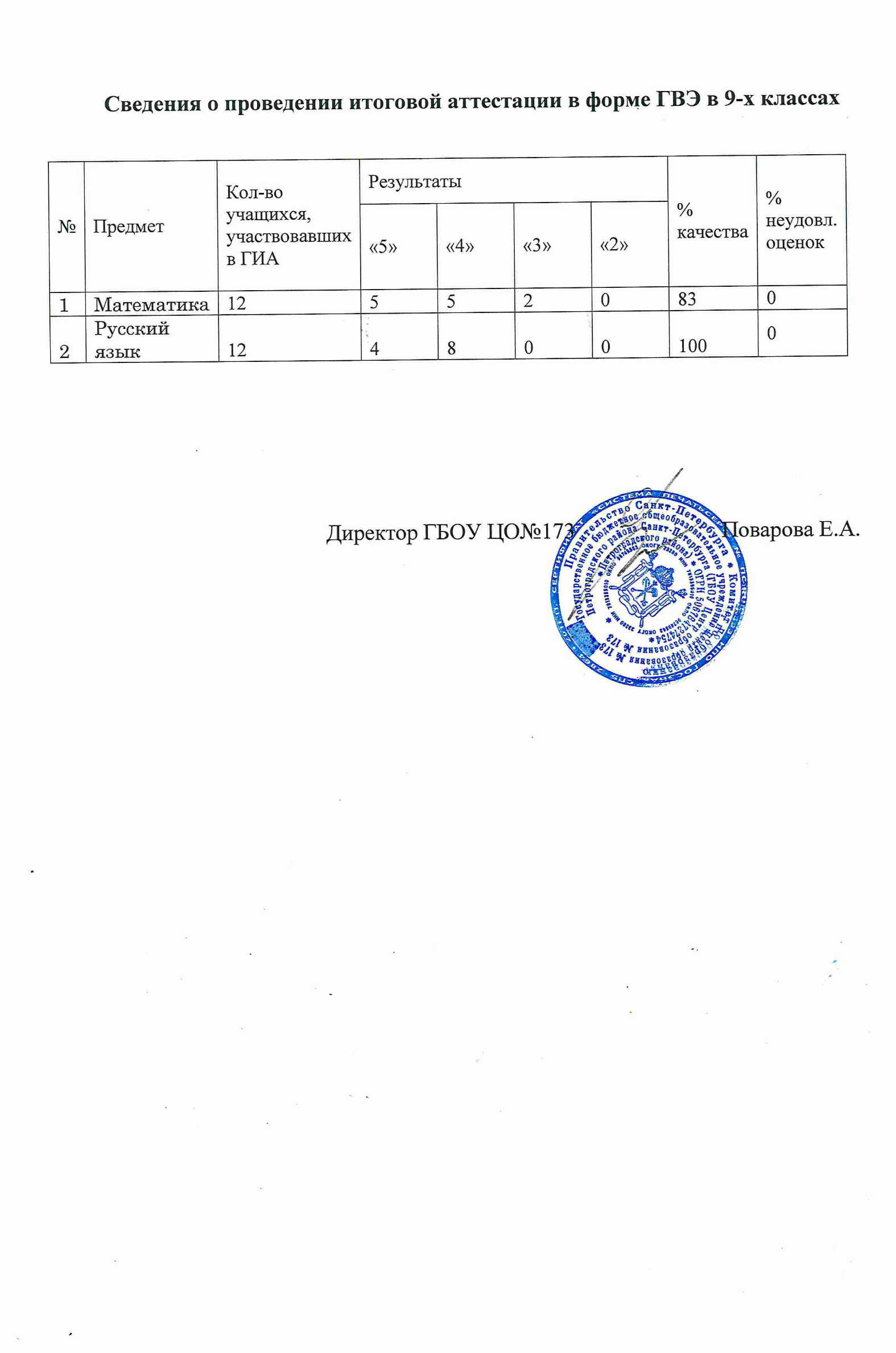 Всего учащихся9-х кл. на конец2016/2017 уч.г.На 25.05.2017Допущенык итоговойаттестацииНе допущенык итоговойаттестацииПолучили справкуПолучили аттестат об образованииИз них получили аттестат с отличием4545-144-3 - справочники3003042 - ВТГ4201410Всего учащихся11-х кл. на конец2016/2017 уч.г.На 25.05.2017Допущенык итоговойаттестацииНе допущенык итоговойаттестацииПолучили справкуПолучили аттестат об образованииИз них получили аттестат с отличиемНаграждены почетным знакомНаграждены медалью55 – ВТГ5500550006 – справочники60300032 – экстернат(СПО)3202700093930085000ПредметКол-во участниковКол-во не набравших минимальное количество балловСредний баллРусский  язык4213,6Математика 4513,5Физика503,2Химия203Информатика и ИКТ204Биология1413История203,5География703,7Английский104Немецкий000Испанский000Обществознание2913,2Литература204Информатика204ПредметКол-во участниковКол-во не набравших минимальное количество балловКол-вообучающихся получивших90-100 балловСредний баллРусский  язык85016155 - ВТГ00603 - справочники003127 - экстернат0166Математика база62103,754 - ВТГ003,84-справочники102,754-экстернат003,5Математика профиль4410040,415 – ВТГ4035,33 - справочники301426 - экстернат3046,3Физика300582-ВТГ00591 - экстернат0055Химия0000Информатика и ИКТ2731551 - ВТГ019126 - экстернат3053Биология84033,6История5 - ВТГ1041,2География0000Английский600703 – ВТГ00741 - справочник00362 - экстернат0180Немецкий0000Французский0000Испанский0000Обществознание2712041,425 - ВТГ10042,42 - справочники2026Литература60055,85 – ВТГ0057,61 - экстернат0049Информатика№ПредметКол-во учащихся 9 кл.,выбравших данный предмет% от общего количества выпускников1.обществознание29642.биология14313.география715,54физика5115Информатика и ИКТ246Литература247Химия248История249Английский12№ПредметКол-во учащихся 11 кл.,выбравших данный предмет% от общего количества выпускников1.Физика13142.География21%3.Информатика32344.Обществознание40435.Литература10116.Биология19207.Английский язык12138.Химия219.История111210.Французский язык1111.№ПредметКол-во учащихся 11 кл., выбравших данный предметКол-во учащихся 11 кл., не явившихся на данный предмет1.География222.Информатика3253.Обществознание40134.Физика13105.Литература1046.Биология19107.Английский язык1268.Химия209.История11610.Французский язык11№ ОУНачальноеобразованиеНачальноеобразованиеНачальноеобразованиеОсновноеобразованиеОсновноеобразованиеОсновноеобразованиеОсновноеобразованиеСреднееобразованиеСреднееобразованиеСреднееобразованиеИТОГОИТОГОИТОГО№ ОУНачальноеобразованиеНачальноеобразованиеНачальноеобразованиеОсновноеобразованиеОсновноеобразованиеОсновноеобразованиеОсновноеобразованиеСреднееобразованиеСреднееобразованиеСреднееобразованиеИТОГОИТОГОИТОГО№ ОУКол-воОставлено наII год%Кол-воКол-воОставлено наII год%Кол-воОставлено наII год%Общее кол-воОставлено наII год%ЦО №1730000000000000№ ОУНачальноеобразованиеНачальноеобразованиеНачальноеобразованиеОсновноеобразованиеОсновноеобразованиеОсновноеобразованиеСреднееобразованиеСреднееобразованиеСреднееобразованиеИТОГОИТОГОИТОГОКол-воПереведеныусловно%Кол-воПереведеныусловно%Кол-воПереведеныусловно%Общеекол-воПереведеныусловно%ЦО №173000000000000